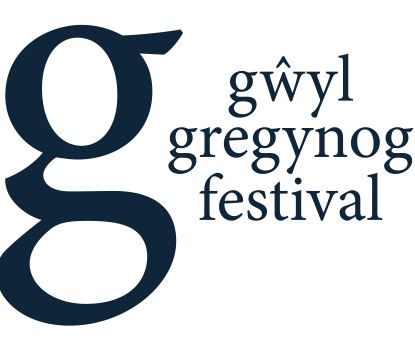 GŴYL GREGYNOG 2019: GWELEDIGAETH22–30 Mehefin 2019Aberystwyth yw canolbwynt y sylw wrth i Ŵyl Gregynog ddathlu gweledigaeth Gwendoline, Margaret a David Davies am fyd gwell, wedi’i wreiddio’n ddwfn mewn diwylliant a heddwch, yn dilyn y Rhyfel Byd Cyntaf. Mae’r tymor wedi’i ysbrydoli gan ddau ganmlwyddiant – penodiad Henry Walford Davies yn Athro Cerdd Gregynog ym Mhrifysgol Aberystwyth, a sefydlu’r Adran Gwleidyddiaeth Ryngwladol – a’r cyfan wedi’i ariannu gan y teulu Davies yn 1919.Mae’r cyngerdd agoriadol a’r cyngerdd clo yn digwydd yn Aberystwyth: y band gwerin-siambr VRȉ yn perfformio yn Llyfrgell Genedlaethol Cymru (22 Mehefin, 7.30pm), a Meirion Wynn Jones yn rhoi datganiad ar yr organ Frederick Rothwell hyfryd sydd yng Nghapel Bethel yn Stryd y Popty (30 Mehefin, 2.30pm).Mae VRȉ (Patrick Rimes, Jordan Price Williams ac Aneirin Jones) wedi dod yn seren olau yn ffurfafen cerddoriaeth Gymreig ers i’w CD gyntaf Tŷ Ein Tadau ennill gwobr Albwm Gorau a gwobr y Gân Gymraeg Draddodiadol Orau yn y Gwobrau Gwerin Cymru cyntaf ym mis Ebrill (“a magic chemistry that is absolutely bewildering, mesmerising and thoroughly addictive”, FolkWales). Ar gyfer Gŵyl Gregynog, maent yn tynnu sylw at eu halbwm yng nghyd-destun dau bortread nodedig o’r 19fed ganrif, wedi eu dehongli gan Peter Lord, yn ogystal â chyflwyno set newydd o alawon wedi’u codi o gasgliad Dr Meredydd Evans (Merêd) a Phyllis Kinney yn Llyfrgell Genedlaethol Cymru (gweler https://blog.llyfrgell.cymru/helar-hen-ganeuon/).Mae rhaglen Meirion yn cynnwys cerddoriaeth gan gyfansoddwyr sydd â chysylltiadau ag Aberystwyth, rhai megis William Mathias, David de Lloyd a Walford Davies ei hun. Walford a roddodd y datganiad agoriadol ar organ Bethel yn 1924, a lluniwyd darn de Lloyd, ‘Er Cof’, ar gyfer y gwasanaeth i gysegru’r offeryn er cof am aelodau’r Capel a laddwyd yn y Rhyfel Byd Cyntaf.Mae Dr Rhian Davies, Cyfarwyddwr Artistig Gŵyl Gregynog, yn un o gyn-fyfyrwyr Aberystwyth ac fe ddychwelodd yno i fyw y llynedd. “Rwyf wrth fy modd bod nôl yn Aber,” meddai, “ac mae wedi bod yn wych cael creu’r Ŵyl hon yma. Roedd mor gyffrous olrhain y llawysgrif ‘Er Cof’ i Archifdy’r Brifysgol, ac wedyn darganfod ‘Prelude, Elegy and Toccata’ Mathias yn y Llyfrgell Genedlaethol. Mae’n un o weithiau cynnar Mathias, un a luniodd pan arferai ganu’r organ yn Bethel pan oedd yn fyfyriwr, a chafodd ei berfformio am y tro cyntaf yn Gregynog gan yr organydd enwog o Aberystwyth, Charles Clements, felly bydd yn berffaith ar gyfer yr Ŵyl eleni. Bydd Meirion hefyd yn perfformio darn dan y teitl ‘Aria’ gan Firmin Swinnen, ffoadur o wlad Belg a roddodd ddatganiadau mewn nifer o gapeli yn Aberystwyth yn 1915 cyn ymfudo i wneud gyrfa ddisglair iddo’i hun yn yr Unol Daleithiau.”Mae digwyddiadau Gŵyl Gregynog yn cynnwys yr Odysseus Piano Trio (28 Mehefin, 7.30pm), ac mae eu rhaglen yn talu teyrnged i’r Aberystwyth Trio a benodwyd gan Walford Davies yn 1919 yn ensemble siambr preswyl cyntaf mewn unrhyw brifysgol yn y byd. Fe wnaethant hyd yn oed rannu llwyfan gyda Béla Bartók pan wnaeth ei ymddangosiad cyntaf yn y DU yn Aberystwyth yn 1922. Bydd diddordebau’r teulu Davies hefyd dan sylw mewn rhaglen brynhawn o sgyrsiau gan Dr Jan Ruzicka (29 Mehefin, 2.30pm) a Craig Owen (29 Mehefin, 4.00pm). Mae Jan yn Gyfarwyddwr Sefydliad Coffa David Davies yn Adran Gwleidyddiaeth Ryngwladol Prifysgol Aberystwyth, ac mae Craig yn Bennaeth Cymru dros Heddwch yn y y Deml Heddwch ac Iechyd yng Nghaerdydd. I gloi’r diwrnod, bydd yr ensemble Baróc rhagorol o Ffrainc, A Nocte Temporis, dan gyfarwyddyd Reinoud Van Mechelen, yn perfformio am y tro cyntaf yng Nghymru ac yn cyflwyno rhaglen hyfryd o arias gan Bach ar gyfer tenor, ffliwt, viola da gamba a harpsicord (29 Mehefin, 7.30pm).Bydd cyfle arall i glywed VRȉ a Peter Lord yn Llangadfan (23 Mehefin, 2.30pm) gyda the prynhawn blasus yn Cwpan Pinc i ddilyn. Hefyd, bydd Rhian Davies yn sôn am gynlluniau gwreiddiol Walford Davies ar gyfer cerddoriaeth yng Nghymru, gan gynnwys Gwyliau Aberystwyth a Cheredigion, yn y Drwm (28 Mehefin, 1.00pm) a Gregynog (28 Mehefin, 6.00pm).Mae tocynnau a manylion llawn y rhaglen ar gael ar wefan gregynogfestival.org ac ar 01686 207100.Gŵyl Gregynog 2019: GweledigaethDigwyddiadau’r tymorSadwrn, 22 Mehefin 2019, 7.30pmDrwm, Llyfrgell Genedlaethol, AberystwythVRȉ, Tŷ Ein TadauBydd VRi (Patrick Rimes, Jordan Price Williams ac Aneirin Jones) yn perfformio traciau o’r albwm clodfawr Tŷ Ein Tadau yng nhyd-destun dau bortread nodedig o’r 19fed ganrif, wedi’u dehongli gan Peter Lord. www.vri.cymruSul, 23 Mehefin 2019, 2.30pmPontcadfan, LlangadfanVRȉ, Tŷ Ein TadauCyfle arall i wrando ar VRȉ a Peter Lord, y tro hwn mewn hen gapel sydd wedi dod yn lleoliad poblogaidd i’r Ŵyl. Bydd pris y tocyn yn cynnwys te prynhawn blasus yng nghaffi Cwpan Pinc.Gwener, 28 Mehefin 2019, 1.00pmDrwm, Llyfrgell Genedlaethol Cymru, AberystwythRhian Davies, Walford and WalesDarlith sy’n rhoi sylw i uchelgais Walford Davies ‘i hybu mynegiant o genedligrwydd Cymreig mewn cerddoriaeth’, ac i’r mentrau gwreiddiol y bu’n ymgymryd â hwy ac a gefnogwyd yn  ariannol gan ‘haelioni diderfyn’ Gwendoline a Margaret Davies.Gwener, 28 Mehefin 2019, 6.00pmYstafell Gyffredin, GregynogRhian Davies Walford and WalesCyfle arall i glywed cyflwyniad curadurol i’r tymor gan y Cyfarwyddwr Artistig, y tro hwn ar ffurf sgwrs cyn y cyngerdd yng Ngregynog.Gwener, 28 Mehefin 2019, 7.30pmYr Ystafell Gerdd, Gregynog Odysseus Piano TrioRepertoire glasurol a cherddoriaeth gan gyfansoddwyr Cymreig sy’n gysylltiedig â’r Aberystwyth Trio, yr ensemble siambr preswyl cyntaf mewn unrhyw brifysgol yn y byd.www.odysseustrio.comSadwrn, 29 Mehefin 2019, 2.30pmYstafell Gyffredin, GregynogDr Jan Ruzicka, ‘Considering all the peoples of the world as one’: David Davies and international politicsCyfarwyddwr Sefydliad Coffa David Davies yn trafod sut mai ym Mhrifysgol Aberystwyth y sefydlwyd y Gadair gyntaf erioed mewn Gwleidyddiaeth Ryngwladol a hynny yn 1919.www.aber.ac.uk/en/interpolSadwrn, 29 Mehefin 2019, 4.00pmYstafell Gyffredin, GregynogCraig Owen, David Davies and the Temple of PeaceDarlith gan Bennaeth Cymru dros Heddwch i nodi 80 mlynedd ers agor y Deml Heddwch ac Iechyd yng Nghaerdydd i goffáu’r dynion a’r merched o bob cenedl a fu farw yn y Rhyfel Mawr.www.walesforpeace.orgSadwrn, 29 Mehefin 2019, 7.30pmYr Ystafell Gerdd, GregynogReinoud Van Mechelen, tenor, cyfarwyddwrA Nocte TemporisErbarme dich, rhaglen lawn o waith Bach, sef arias ar gyfer tenor, ffliwt, soddgrwth a harpsicord, yn cael eu perfformio gan y tenor aml-arobryn o Fflandrys a’r ensemble Baróc o Ffrainc.www.anoctetemporis.orgSul, 30 Mehefin 2019, 2.30pmCapel Bethel, Stryd y Popty, AberystwythMeirion Wynn Jones, organCerddoriaeth gan Walford Davies, William Mathias a chyfansoddwyr eraill o Aberystwyth sydd dros y blynyddoedd wedi canu’r organ Frederick Rothwell hyfryd sydd yn y capel.www.meirionwynnjones.com					DIWEDDNodyn i olygyddionYn wreiddiol o Groesoswallt, Henry Walford Davies (1869-1941) oedd un o gerddorion Prydeinig enwocaf ei genhedlaeth ar gyfrif ei waith fel organydd, cyfansoddwr a darlledwr. Fe’i gwahoddwyd gan Gwendoline a Margaret Davies i fod yn Gyfarwyddwr Artistig cyntaf Gŵyl Gregynog yn 1933, ac olynodd Edward Elgar fel Master of the King’s Musick yn 1934.David Davies (1880–1944), Gwendoline Davies (1882–1951) a Margaret Davies (1884–1963) oedd ŵyr ac wyresau’r diwydiannwr a’r entrepreneur Cymreig hynod, David Davies, Llandinam (1818–1890), a buont yn ddychmygus iawn wrth ddefnyddio eu cyfoeth etifeddol i noddi nifer o brosiectau diwylliannol, addysgol a chymdeithasol er budd pobl Cymru.Sefydlwyd Gŵyl Gregynog yn 1933 gan Gwendoline a Margaret Davies yn eu cartref, Neuadd Gregynog, ger Y Drenewydd yng ngogledd Powys, a dyma ŵyl gerddoriaeth glasurol hynaf Cymru. Mae Gregynog wedi cyflwyno rhestr ryfeddol o artistiaid dros y blynyddoedd, o Jelly d’Arányi i The Sixteen, yn ogystal â premières byd gan gyfansoddwyr fel Gustav Holst ac Eric Whitacre. Mae Cyfarwyddwyr yr Ŵyl yn cydnabod yn ddiolchgar gefnogaeth hael noddwyr a phartneriaid wrth iddynt gyflwyno cyngherddau a digwyddiadau allgymorth cymunedol ledled ein dalgylch wledig yng Nghanolbarth Cymru:Aberystwyth mewn Rhyfel (Prifysgol Aberystwyth)Cyngor Celfyddydau CymruElusen Gwendoline a Margaret DaviesLive Music NowThe Music Reprieval TrustNidec (Control Techniques)Cyngor Tref Y Drenewydd a LlanllwchaearnTregynon Wind Farm Trust FundTŷ CerddAr gyfer ymholiadau’r wasg a ffotograffau:Dr Rhian Davies, Cyfarwyddwr Artistig, Gŵyl Gregynog0793 206 3563 / cerddores@gmail.comAr gyfer ymholiadau Swyddfa Docynnau:Sarah Yeomans, Gweinyddwr, Gŵyl Gregynog01686 207100 / sarah@gregynogfestival.org  Gallwch ddilyn yr Ŵyl ar Facebook a Twitter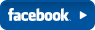  @gregynogfest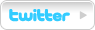 www.gregynogfestival.org© 1 Mai 2019